The Good Shepherd Catholic School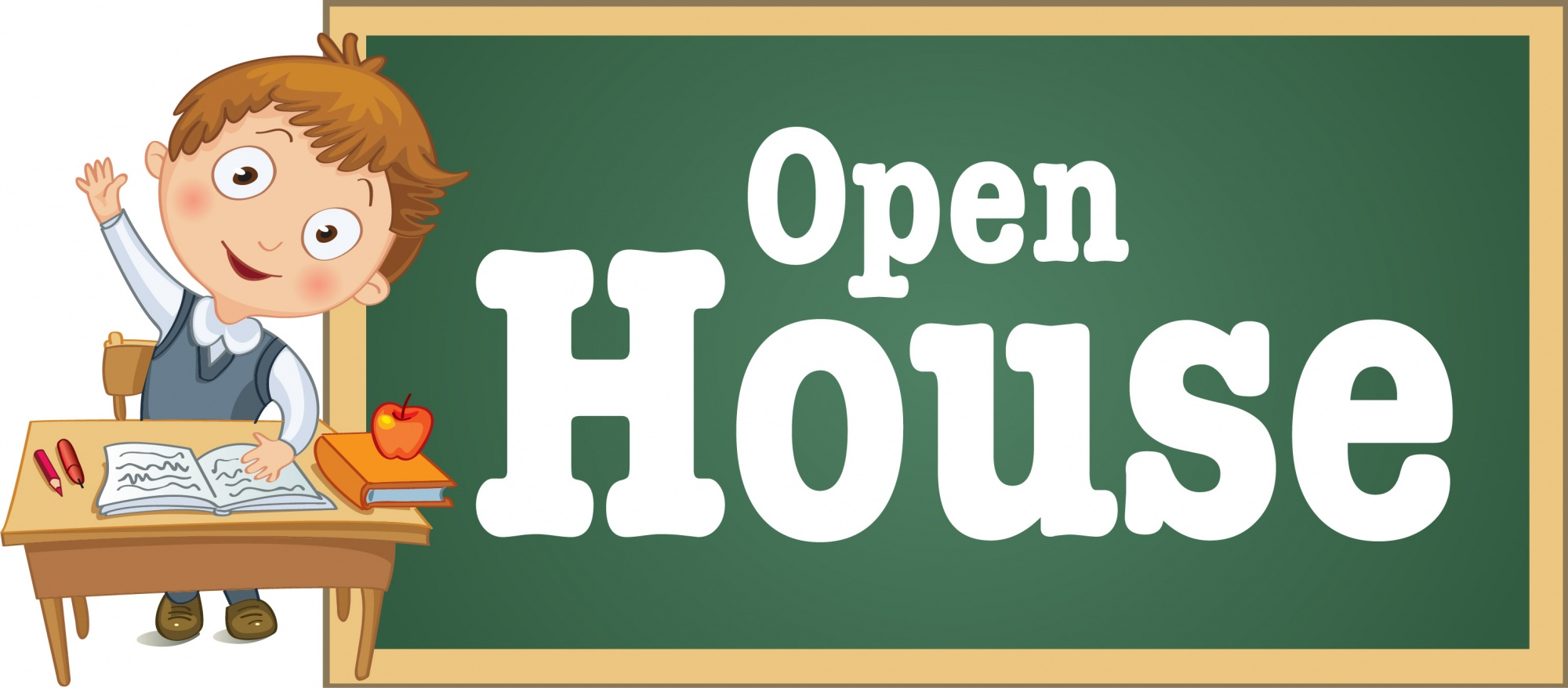 Join us on Thursday, September 29th for our annual Open House  The school will be open from 5pm-7pm (classrooms will be open from 6-7pm unless otherwise specified by your child’s teacher)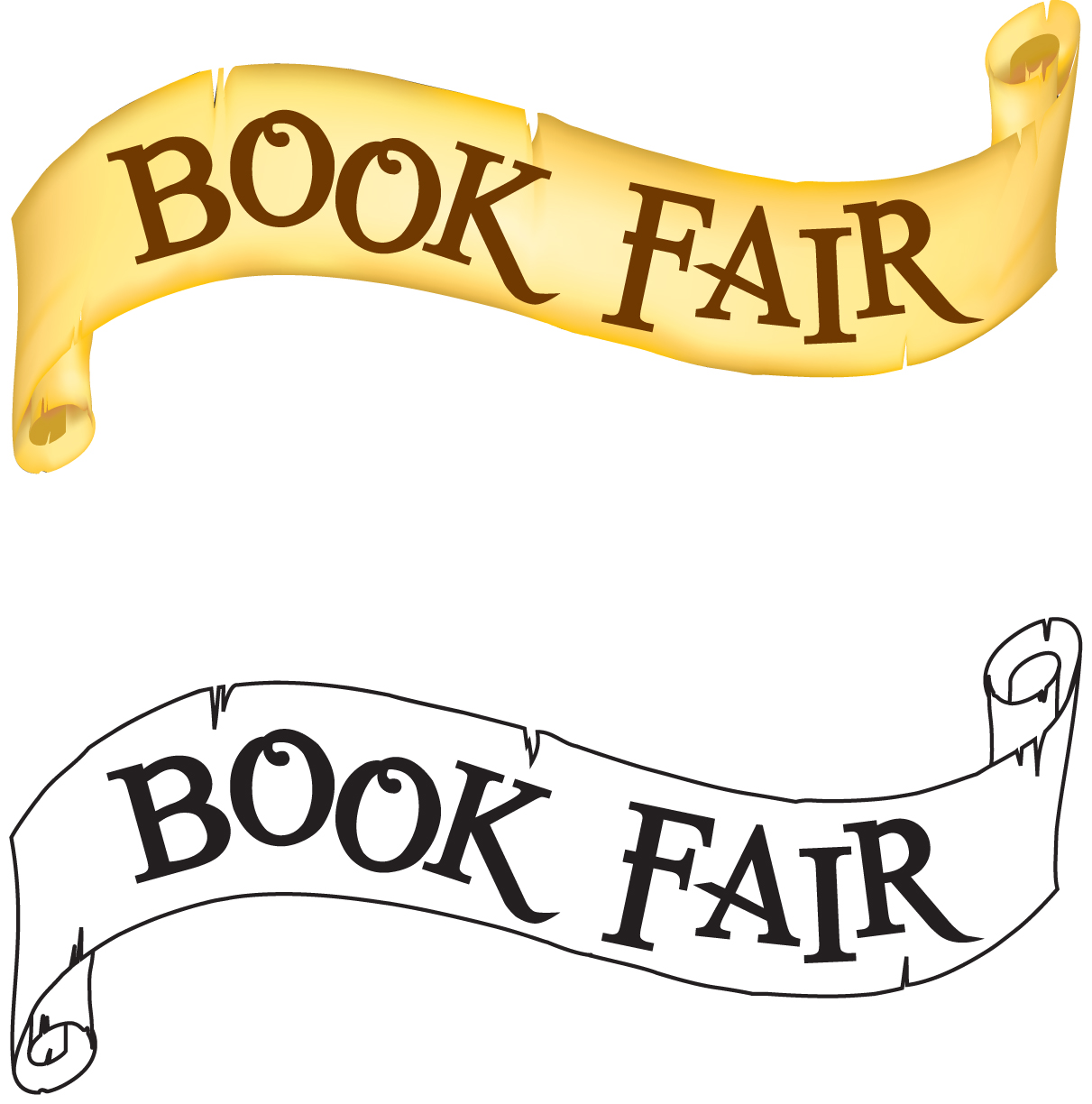 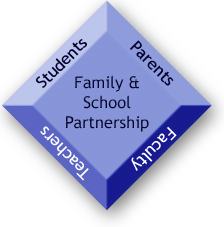 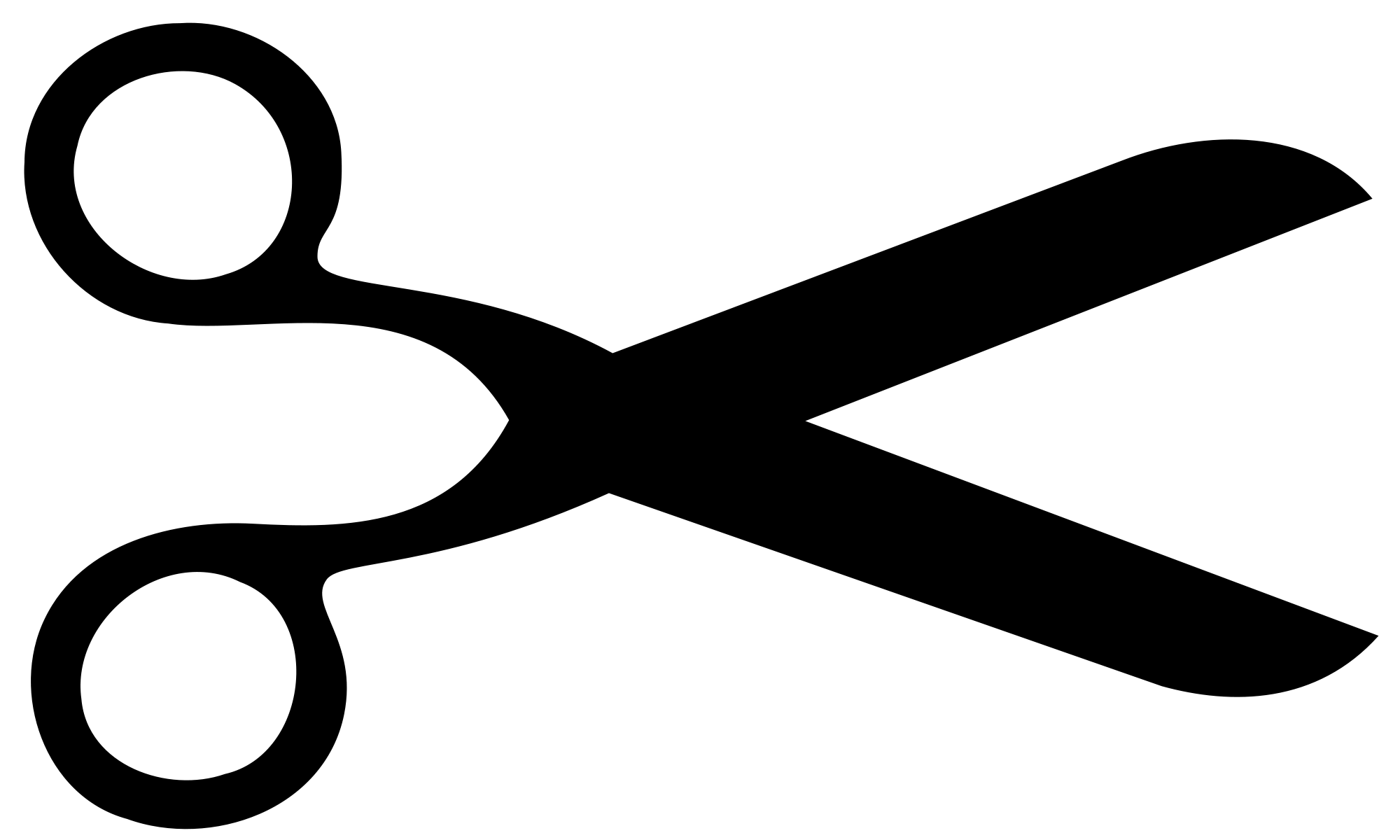 